redução do pagamento de taxas e compensações – Artigo 92.º do RMUEREQUERENTENOME       	residente/com sede em       	código postal     	 —      localidaDe      	cartão de cidadão CC/BI       	 Validade      	  contribuinte NIF/NIPC      	telefone      	  TELEMÓVEL      	 fax      	e-mail      	freguesia      	certidão comercial permanente (código)      	Na qualidade de representante de:  empresa de indústria transformadora      	 empreendimento turístico      	 empresa      	com atividade relevante na área de      	 requerente de operação urbanística destinada ao desenvolvimento de atividades agropecuárias e florestaisPEDIDOVEM REQUERER Redução do pagamento de taxas e compensações conforme previsto nos n.ºs 2 e 4 (empreendimentos turísticos e operações urbanísticas de apoio ao desenvolvimento rural) do artigo 92.º do Regulamento Municipal de Urbanização e Edificação (Taxas e Compensações Urbanísticas de Coimbra).identificação do processoprocesso n.º      		ANO:      	Titular do processo      	LOCALIZAÇÃO      	freguesia      	código postal      	 —        localidaDe      	MEIOS DE NOTIFICAÇÃOAUTORIZO O ENVIO DE EVENTUAIS NOTIFICAÇÕES DECORRENTES DESTA COMUNICAÇÃO PARA O SEGUINTE ENDEREÇO ELETRÓNICO:e-mail      	técnico autor do projeto: email       	OBSERVAÇÕESinformações adicionais1. Os dados pessoais recolhidos neste pedido são necessários, única e exclusivamente, para dar cumprimento ao disposto no artigo 102.º do Código do Procedimento Administrativo (CPA), no artigo 17.º do Decreto-Lei n.º 135/99, de 22 de abril e/ou ao previsto na legislação específica aplicável ao pedido formulado.2. O tratamento dos dados referidos no ponto 1 por parte do Município de Coimbra respeitará a legislação em vigor em matéria de proteção de dados pessoais e será realizado com base seguintes condições:Responsável pelo tratamento - Município de Coimbra;Finalidade do tratamento - Cumprimento de uma obrigação jurídica (CPA e/ou de legislação específica aplicável ao pedido formulado) ou necessário ao exercício de funções de interesse público;Destinatário(s) dos dados - Serviço municipal com competência para analisar ou intervir no pedido, de acordo com a orgânica municipal em vigor;Conservação dos dados pessoais - Prazo definido na legislação aplicável ao pedido.3. Para mais informações sobre as práticas de privacidade do Município consulte o nosso site em www.cm-coimbra.pt ou envie um e-mail para dpo@cm-coimbra.pt.4. Os documentos apresentados no âmbito do presente pedido são documentos administrativos, pelo que o acesso aos mesmos se fará em respeito pelo regime de acesso à informação administrativa e ambiental e reutilização dos documentos administrativos (Lei n.º 26/2016, de 22 de agosto).declaraçõesO(A) subscritor(a), sob compromisso de honra e consciente de incorrer em eventual responsabilidade penal caso preste falsas declarações, declara que os dados constantes do presente requerimento correspondem à verdade.PEDE DEFERIMENTOO requerente Assinatura       	  DATA      	LEGISLAÇÃO APLICÁVELCódigo do Procedimento Administrativo (CPA), aprovado pelo Decreto-Lei n.º 4/2015, de 7 de janeiroRegime Jurídico da Urbanização e da Edificação (RJUE), aprovado pelo Decreto-Lei n.º 555/99, de 16 de dezembro, na redação atualmente em vigorRegulamento Municipal de Urbanização e Edificação (Taxas e Compensações Urbanísticas) – Regulamento n.º 381/2017, de 21 de julho de 2017 (RMUE)Junta em anexo os documentos comprovativos do direito, para demonstração da legitimidade do requerente e da relação da finalidade inerente à mesma (n.º 6 do artº 92.º do RMUE).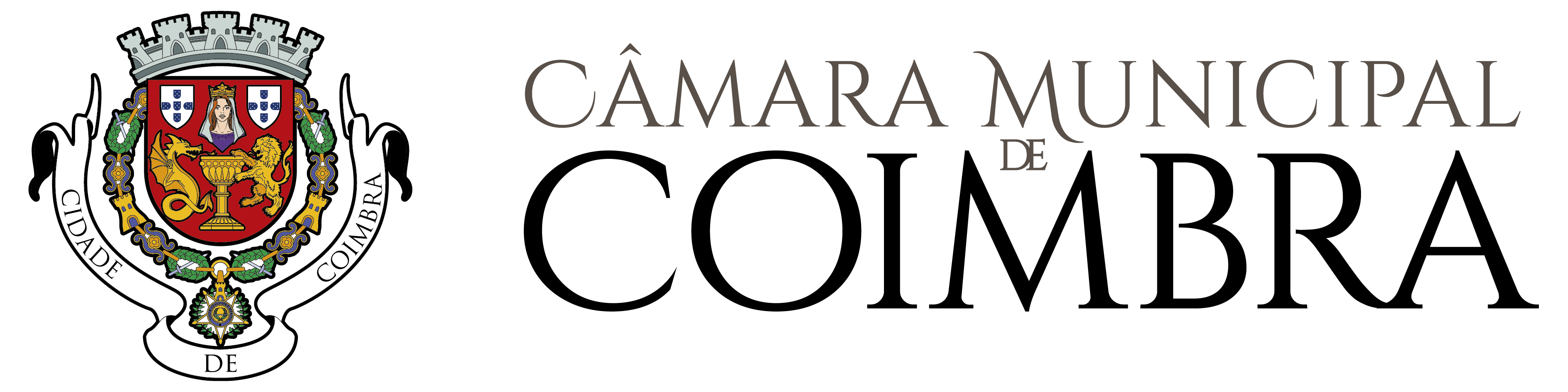 A preencher pelos 
serviços administrativosRegisto SGD nºDataExmº. SenhorPresidente da Câmara Municipal de CoimbraExmº. SenhorPresidente da Câmara Municipal de CoimbraProcesso nºExmº. SenhorPresidente da Câmara Municipal de CoimbraExmº. SenhorPresidente da Câmara Municipal de CoimbraGuia n.ºExmº. SenhorPresidente da Câmara Municipal de Coimbra